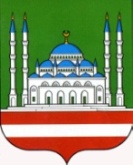 ДЕПАРТАМЕНТ КУЛЬТУРЫ МЭРИИ ГОРОДА ГРОЗНОГО   МУНИЦИПАЛЬНОЕ БЮДЖЕТНОЕ        УЧРЕЖДЕНИЕ «КУЛЬТУРНО-                          РАЗВЛЕКАТЕЛЬНЫЙ ЦЕНТР»                        г. ГРОЗНОГО      А.А. Кадырова пр., 39, г. Грозный, Чеченская Республика, 364021Тел.: (8712) 22-63-04http://krc-grozny.ru, e-mail: KRZ-777@mail.ruОКПО 66587389, ОГРН 1102031004415ИНН/КПП 2014004023/201401001   ______________№_______________   На №_________ от_______________СОЬЛЖА Г1АЛИН МЭРИНКУЛЬТУРИН ДЕПАРТАМЕНТСИНКЪЕРАМАН КУЛЬТУРНИЦЕНТР» СОЬЛЖА -Г1АЛИНМУНИЦИПАЛЬНИ БЮДЖЕТАН УЧРЕЖДЕНИСольжа-Г1ала, А.А.  Кадыровн ц1арах пр.,39,Нохчийн Республика, 364021Тел.: (8712) 22-63-04 http://krc-grozny.ru, e-mail: KRZ-777@mail.ruОКПО 66587389, ОГРН 1102031004415ИНН/КПП 2014002562/201401001                                                                                 Начальнику Департамента                                                                                 Культуры Мэрии г. Грозногоdepkult@gmail.com Амаевой М. С-М.Отчет             о работе МБУ «Культурно-развлекательный центр» г. Грозногоза 2018 г.Мероприятия по духовно-нравственному воспитанию и развитию подрастающего поколенияС 2 по 7 января в 12-00ч работники МБУ Культурно-развлекательного центра рядом с главной новогодней красавицей елки показывали сказку «Новогодние приключения». Главным мотивом сказки стала неминуемая победа добра над злом в сердцах людей.  Узнаваемые, всеми любимые сказочные персонажи, атмосфера тепла и новогоднего чуда - все это придавало новогоднего антуража главной площади столицы. На новогоднее представление приходили смотреть не только маленькие, но и взрослые. Участники- 15, зрители-400.21 февраля в 13-00 в Гимназии №3 для учащихся клубного формирования МБУ «Культурно-развлекательный центр» г. Грозного было проведено тематическое мероприятие, посвященное Международному Дню родного языка. В ходе мероприятия руководитель кружка Гуданатова Айна рассказала, как важно изучать и любить родной язык. Ведь язык – это целый мир, он – живая память народа, его душа и достояние- отметила она. Такие мероприятия очень важны и необходимы для приобщения подростков к литературному наследию. Цель мероприятия: вызвать интерес учащихся к изучению и сохранению родного языка, воспитать уважение к культуре и традициям своего народа. Участники – 1 чел., зрители – 15 чел.6 марта в 14-00 ч. работники МБУ "Культурно-развлекательный центр» г. Грозного приняли участие в праздничном концерте приуроченному к Международному женскому дню – 8 марта. Праздничное мероприятие состоялось в ДК «Оргтехника», где выступили солисты ансамбля песни «Столица» и ансамбль песни и танца «Заманхо». Участники – 8 чел., зрители – 150 чел. 14 марта в 15-00 часов в Гимназии №3 состоялся конкурс детского рисунка «Наш выбор-будущее России», приуроченный выборам Президента Российской Федерации. В своих рисунках ребята с удовольствием отразили тематику выборов Президента РФ, представления о том, какой хотели бы видеть они свою страну, как наказ, пожелания будущему Президенту. Цель: Повышение интереса к избирательному процессу, развитие чувства патриотизма у молодых и будущих избирателей. Участники 11 чел., зрители-15чел.15 марта в 16-00 часов в актовом зале Департамента Культуры Мэрии г. Грозного, в канун выборов Президента РФ, с учащимися театрального кружка «Актерское мастерство» МБУ Культурно-развлекательный центр» г. Грозного был проведен информационно-правовой час «Твои права, избиратель». В ходе беседы ребята получили знания и навык участия в избирательной кампании, осознали, насколько важен каждый голос. Узнали о том, какими правами и обязанностями они наделены. Цель проведённого мероприятия – привлечь внимание к выборам будущих избирателей, повысить гражданскую ответственность, показать смысл и значение выборов. Участники -1чел., зрители-15чел. 13 апреля в 15-00 в ДК. Им. Ш. Эдисултанова прошло праздничное мероприятии, посвящённое отмене КТО на территории ЧР: «День мира в Чеченской Республике!»  С замечательной концертной программой для всех гостей этого праздника, выступили солисты Департамента культуры Мэрии г. Грозного. Работники МБУ Культурно-развлекательный центр» г. Грозного приняли участие в данном мероприятии. Участники - 6 чел., зрителей-100 чел.    25 апреля в 15-00 работники МБУ «Культурно-развлекательный центр» г. Грозного приняли участие в торжественном мероприятии, посвященном Дню чеченского языка, который состоялся в ДК им. Ш. Эдисултанова. Участники - 6 чел., зрителей-150 чел. 14 мая в14-00 с учащимися клубного формирования МБУ «Культурно-развлекательный центр» г. Грозного в спортивном зале Гимназии № 3, состоялось спортивное мероприятие, приуроченное Международному дню семьи. В ходе мероприятия дети были разделены на три команды, после чего соревновались между собой. Поддержать детей пришли, и их родители. Победившей команде были вручены грамоты. Цели мероприятия: укрепление отношений между школой и семьёй, сплочение детей и родителей, развитие творческого и физического потенциала учащихся. Участники - 20 чел., зрит-15чел 1 мая в 10-00ч. на площади перед Аллеей Славы работники МБУ «Культурно-развлекательный центр» г. Грозного приняли участие в праздничном митинге, посвящённому Дню международной солидарности трудящихся, Празднику Весны и Труда. Тысячи людей со всей республики собрались вместе, чтобы выразить свою гражданскую позицию. Открыли митинг почетные гости в лице глав и руководителей министерств и ведомств. А завершилось мероприятие концертной программой, организованной Департаментом культуры Мэрии г. Грозного. Артисты Ансамбля песни «Столица» и Центра национальной культуры г. Грозного поддержали праздничную весеннюю атмосферу своими легкими музыкальными композициями. Участники - 10 чел., зрителей- 300 чел.   1 июня в 11-00 в актовом зале Департамента культуры Мэрии г. Грозного для учащихся клубных формирований МБУ «Культурно-развлекательный центр» г. Грозного состоялось театрализованное представление: «Мир детства», посвященное Дню защиты детей. Ведущая поздравила всех ребят с праздником и началом летних каникул. Мероприятие прошло весело и интересно, дети участвовали в различных конкурсах и веселых эстафетах. Участники - 10 чел., зрителей- 70 чел. 4 июня в 14-00 в актовом зале Департамента культуры Мэрии г. Грозного среди учащихся театрального кружка «Актерское мастерство» МБУ «Культурно-развлекательный центр» г. Грозного прошла беседа на тему: «Священный месяц – Рамадан». В ходе беседы руководитель кружка рассказала детям историю и достоинство священного месяца Рамадан, а также подчеркнула, что для мусульман это особое время, ведь именно в месяц Рамадан людям был ниспослан Коран. Дети с большим удовольствием слушали о значимости поста, в этот священный месяц. В завершении   беседы они задавали различные вопросы касаемо темы. Участники - 1 чел., зрителей- 20 чел.6 июля в 15-00 ч. среди учащихся клубного формирования МБУ «Культурно-развлекательный центр» г. Грозного состоялась развлекательная программа «Ромашка-символ любви и верности», посвященная Дню семьи, любви и верности. Участники встречи поговорили о ценности семьи, любви и уважительном взаимоотношении. Закончилось мероприятие мастер-классом по изготовлению ромашек из бумаги. Участники - 4 чел., зрителей- 10 чел.13 сентября в 15-00 в ДК им.Ш.Эдисултанова состоялся праздничный концерт, посвященный Дню чеченской женщины. В этот день со сцены лились поздравления и все самые искренние пожелания. Артисты Департамента культуры Мэрии г. Грозного представили концертную программу. Работники КРЦ приняли участие в организации и проведении данного мероприятия. Участники – 7 чел., зрителей- 150 чел.20 сентября в 12-00 в актовом зале Департамента культуры состоялась беседа, приуроченная ко Дню Ашура.  День Ашура – особенный день в исламской истории. Это благословенный день, милостью которого было даровано спасение многим пророкам. На беседе обсудили значимость этого дня для мусульман. Участники – 1 чел., зрителей- 25 чел.5 октября в 19-30 ч на сцене летнего Амфитеатра состоялся праздничный концерт, посвященный к 200-летию г. Грозного. Поздравить столицу прибыли известные российские звезды. Концерт вели народный артист РФ, народный артист ЧР Владимир Березин и народная артистка ЧР Элина Муртазова. Зрителей-600чел, задействовано работников- 15чел.5 октября в 10-00 ч на территории Мемориального комплекса «Аллея Славы» имени А.А.Кадырова состоялось возложение цветов к Мемориалу Славы. В ней приняли участие мэр г. Грозного И.С. Закриев, и руководители делегаций из субъектов страны. Зрителей-80чел, задействовано работников- 5чел.5 октября в 11:00 на площади у стелы «Город воинской Славы» состоялось торжественное открытие Дня города Грозного. Зрителей-80чел, задействовано работников- 8чел. 4-5 октября в 11:00 на площади им. А.Ш. Кадырова состоялся праздничный концерт, приуроченный ко   Дню города, Дню учителя и Дню молодежи. Зрителей-300чел, задействовано работников- 6чел23 ноября в 15-00 в Гранд Холле «Фирдаус» состоялся праздничный концерт, посвященный   Дню Матери. Работники КРЦ приняли участие в организации и проведении мероприятия. Участники – 4 чел., зрителей- 100 чел22 ноября в 14-00 в Гимназии №3 среди учащихся кружка рисования состоялась игровая программа «Моя семья», приуроченная ко Дню матери. В игровой форме дети и педагог пообщались на тему семьи и ее ценностях. Также дети рассказали стихи и исполнили песни, посвящённые мамам, дополнением мероприятия стала небольшая выставка работ учащихся клубного формирования. Участники – 1 чел., зрителей- 20 чел3 декабря в 11-00 работниками КРЦ совместно с артистами Центра национальной культуры был проведен благотворительный концерт для юных пациентов «Республиканского реабилитационного центра для детей и подростков с ограниченными возможностями». Данная акция была приурочена к Международному дню инвалидов. В ходе акции детям были подарены игрушки и различные развивающие пособия. Участники- 5 чел., зрители -80 чел.12 декабря в 15-00 в ДК им.Ш.Эдисултанова состоялся праздничный концерт, посвященный Дню Конституции РФ. Артисты Департамента культуры исполнили патриотические песни, ну, а ведущие вечера рассказали об истории этого праздника и важности его для каждого гражданина РФ. Работники МБУ «Культурно-развлекательного центра» приняли участие в проведении и организации данного мероприятия. Участники- 8 чел., зрители -150 чел.С 27-31 декабря в 12-00 возле Центральной Елки г. Грозного пройдет ежедневная игровая программа для детей «Новогодняя сказка». Работники КРЦ приняли участие в организации и проведении сказки. Зрителей-500чел, задействовано работников- 15чел.31 декабря 19-00 часов на центральной площади А.Ш.Кадырова состоялся большой новогодний концерт «С Новым 2019 годом!». Работники КРЦ приняли участие в организации и проведении концерта. Зрителей-700чел, задействовано работников- 15чел.По духовно-нравственному воспитанию и развитию подрастающего поколения проведено мероприятий - 34, в них приняло участие –4045человек, задействовано работников –183чел.Мероприятия по гражданско-патриотическому воспитанию подрастающего поколения 10 января в 15-00 работники КРЦ приняли участие в праздничном мероприятии, посвященном 61-ой годовщине со дня восстановления государственности чеченского народа. Праздник, который отмечается по указу главы ЧР Рамзана Ахматовича Кадырова с 2010 года, приурочен к принятию 9 января 1957 года Президиумом Верховного совета СССР указа "О восстановлении ЧИАССР в составе РСФСР". История депортации чеченского народа всем известна. В дороге, в Сибири и казахстанских степях от голода и холода умерли более половины чеченцев. Солистами Департамента культуры была представлена концертная программа. Зрителей-100чел, задействовано работников- 7чел.22 февраля в 15-00ч. в преддверии праздника –Дня защитника Отечества работники КРЦ приняли участие в праздничном концерте «23 февраля- День воинской славы», которое проходило в зрительном зале ДК «Оргтехника». Перед началом мероприятия громкими аплодисментами зрители отдали дань уважения нашим храбрым защитникам. Для гостей мероприятия была подготовлена насыщенная концертная программа. Прозвучали композиции в исполнении солистов ансамбля «Столица». Участники   – 9 чел., зрители – 70 чел.22 марта в 15-00 часов в ДК им. «Ш.Эдисултанова» состоялось праздничное мероприятие, посвященное Дню Конституции ЧР «Конституция – гарант мира и благополучия». Работники МБУ Культурно-развлекательный центр» г. Грозного приняли участие в данном мероприятии. Зрителям была представлена концертная программа с участием артистов ансамбля «Заманхо» и «Столица» Департамента культуры Мэрии г. Грозного. Также в фойе ДК им. «Ш.Эдисултанова» прошла выставка рисунков, приуроченная ко Дню Конституции ЧР, где были выставлены работы учащихся клубного формирования МБУ Культурно-развлекательный центр» г. Грозного. Участники – 25 чел., зрителей-200 чел.  6 апреля в 15-00 у стелы «Город воинской славы», состоялось торжественное мероприятие, посвященное присвоению Грозному почетного звания «Город воинской славы». В числе почетных гостей присутствовали Помощник Главы ЧР-мэр г. Грозного М.М. Хучиев, заместители мэра г. Грозного, префекты районов г. Грозного, а также другие официальные лица. После выступления почетных гостей прозвучал гимн Городов воинской славы в исполнении Заслуженного артиста ЧР, солиста Департамента культуры Мэрии г. Грозного Беслана Дакаева. Во время исполнения Гимна в небо были запущены воздушные шары. После чего гости приступили к церемонии возложения цветов к стеле «Город воинской славы». В честь этой знаменательной даты на площади развернулась настоящая смотр-площадка, где желающие смогли посмотреть военную технику и отведать блюда полевой кухни, ну и куда без военного оркестра! А дополнила все это действо небольшая концертная программа. Участники -7 чел., зрителей-150 чел.7 мая в 14-00 в преддверие 73-й годовщины Великой Победы на площади перед стелой «Город воинской славы» состоялось торжественное мероприятие с участием помощника Главы ЧР - мэра г. Грозного Муслима Хучиева, военного комиссара ЧР Ахмеда Джайрханова и других официальных лиц, а также учащихся общеобразовательных школ. Почетные гости поблагодарили ветеранов и отдали дань памяти и уважения участникам тех событий, сложившим свои жизни за мирное небо над нашей головой. По окончании официальной части прозвучала концертная программа в исполнении солистов Департамента культуры Мэрии г. Грозного и ансамбля песни и пляски 46 отдельной ордена Жукова бригады оперативного назначения войск национальной Гвардии РФ, исполнивших патриотические композиции, а также песни военных лет и воспитанника ДШИ №7 Департамента культуры, рассказавшего стихотворение, посвящённое победе в Великой Отечественной войне. А завершилось мероприятие запуском в небо 73 воздушных шаров как символ свободы, мира и процветания, царящих на нашей земле благодаря нашим героям.  Участники - 10 чел., зрителей- 200 чел.     8 июня в 15-00 в актовом зале ДК Шиты Эдисултанова состоялся праздничный концерт «Россия-Родина моя!», посвященный Дню России. Это самый молодой, но и самый торжественный национальный праздник, который отмечается – 12 июня. Мероприятие началось с гимнов России и ЧР. Для гостей звучали песни о Родине, семье, России, детстве. В завершении мероприятия, ведущие пожелали всем россиянам благополучия, здоровья и всех земных радостей.  Участники - 8 чел., зрителей- 150 чел.    23 августа в 11-00 работники МБУ «Культурно-развлекательный центр» г. Грозного приняли участие в проведении тематического вечера-памяти Первого Президента ЧР, Героя России А-Х. Кадырова - «Историческая личность – национальный герой», который состоялся в ДК им. Ш. Эдисултанова. Дополнила этот прекрасный вечер концертная программа, подготовленная артистами Департаментом культуры Мэрии г. Грозного. Участники – 7 чел., зрителей- 150 чел.5 сентября в 15-00 в ДК им.Ш.Эдисултанова состоялся праздничный концерт, посвященный Дню согласия и единения народов ЧР. Работники КРЦ приняли участие в организации и проведении данного мероприятия. Участники – 7 чел., зрителей- 150 чел.9 октября в 15-00 в ДК Оргтехника состоялся праздничный концерт «75 лет со дня битвы за Кавказ». В ходе концертной программы прозвучали музыкальные композиции и стихотворения, посвященные Победе многонационального народа нашей страны в Великой Отечественной войне. Работники КРЦ приняли участие в организации данного мероприятия. Участники – 7 чел., зрителей- 150 чел.10 октября в 11-00 Гимназии №3 для учащихся историко-краеведческого кружка МБУ КРЦ состоялся познавательный час «Память в наследство. Битва за Кавказ». Цель подобных мероприятий расширить представление учащихся о Кавказской битве, формировать чувство патриотизма, любви к Родине, чувство гордости за свою страну на примере героических поступков людей в военное время. Участники – 1 чел., зрителей- 15 чел2 ноября в 15-00 работники КРЦ приняли участие в праздничном концерте, посвященном Дню народного единства. Мероприятие прошло в зрительном зале ДК Оргтехника. На мероприятии присутствовали заместитель мэра г. Грозного Хоза Бурсагов, и руководители структурных подразделений мэрии. Участники – 7 чел., зрителей- 100 чел7 декабря в 15-00 в МБУ ДК им.Ш.Эдисултанова состоялось праздничное мероприятие, посвященное Дню героев Отечества. После официальной части артистами Департамента культуры Мэрии г. Грозного была представлена концертная программа. Участники- 8 чел., зрители -150 чел.По гражданско-патриотическому воспитанию подрастающего поколения проведено мероприятий -12 , в них приняло участие –1585человек, задействовано работников –103чел.Мероприятия по формированию здорового образа жизни22 января в 15-00 в Гимназии №3 с учащимися кружка МБУ Культурно-развлекательного центра г. Грозного был проведен час здоровья: «Здоровье, прежде всего». В ходе мероприятия ребята собирали пословицы, разгадывали спортивные загадки, сочиняли стишки и многое другое. В заключении ребята пришли к выводу, что необходимо вырабатывать в себе привычку потребности быть здоровым. Ведь быть здоровым - это здорово! Зрителей-16чел, задействовано работников- 1чел.24 января в 16-00	 среди учащихся клубного формирования МБУ «Культурно-развлекательного центра» г. Грозного состоялся спортивный вечер «Спорт против вредных привычек». Дети встали в круг, и выполнили спортивные упражнения. Подобные мероприятия проводятся с целью формирования представления о здоровье как одной из ценностей человеческой жизни, рассмотреть факторы, влияющие на здоровье человека, привить положительное отношение к физической культуре и спорту; Зрителей-20чел, задействовано работников- 1чел.26 февраля в 11-00 в актовом зале Департамента культуры с учащимися театрального кружка МБУ Культурно-развлекательный центр г. Грозного был проведен лекторий «День здоровья». В ходе мероприятия ребята узнали, что нужно для здоровья, чтобы быть бодрыми, веселыми и не болеть. А также с удовольствием сделали зарядку которую провели в качестве разминки. Взбодрившись ребята вновь окунулись в мир здоровья, правильного питания и полезных привычек. По завершении лектория дети поняли всю важность здоровья в жизни каждого. Цель данного лектория заключается в формировании у обучающихся навыков ведения здорового образа жизни и мер по его сохранению. Участники- 1чел., зрители-16 чел.  28 марта в 15-00 часов в актовом зале Департамента культуры с работниками МБУ «Культурно-развлекательный центр» и МБУ «Центр национальной культуры» прошла встреча с представителем правоохранительных органов с целью профилактики вредных привычек и правонарушений среди молодежи. «Вредных привычек в жизни человека достаточно много. Но среди них есть особые, которые превращаются в пагубные пристрастия. Это курение, алкоголь, наркотики. Эти пристрастия обладают исключительной и губительной силой», отметил вначале своей беседы сотрудник правоохранительных органов. Занятия физической культурой, позволят не только организовать досуг, но и предупредить возникновение вредных привычек, пагубно влияющих не только на здоровье человека, но и на его общественное поведение, подчеркнул он. Участники -3 чел., зрителей-27 чел. 28 марта в 14-00 часов в сквере им. Гейдара Алиева была проведена культурно-развлекательная программа «Грозный, выходи гулять». Вниманию зрителей была представлена концертная программа, в которой прозвучали песни в исполнении артистов МБУ «ЦНК», а также ВИА «Старый город».Цель — привлечь к широкому использованию восстановленные и благоустроенные общественные территории.Участники -10 чел., зрителей-200 чел.30 марта в 14-00 часов в СОШ №36 с учащимися клубного формирования МБУ «Культурно-развлекательный центр» г. Грозного состоялась беседа по пропаганде правовых знаний «О хорошем и плохом». Цель: Раскрыть перед учащимися понятия "плохо" и "хорошо". Формирование у учащихся понимания того, что, совершая проступок, они не только нарушают Закон, но и причиняют боль своим родным и другим людям. Воспитывать положительные черты характера: доброту, терпение, вежливость.  Участники -1 чел., зрителей-16 чел.21 апреля в 11-00 в Гимназии № 3 с учащимися клубного формирования МБУ «Культурно-развлекательный центр» г. Грозного прошла беседа на тему: «Здоровый образ жизни- путь к долголетию». В ходе беседы ребята узнали, что здоровый образ жизни поможет избавиться от плохих привычек, обрести гармонию, продлить молодость и предупредить заболевания. Руководитель кружка рассказала учащимся о роли в жизни человека занятий бегом, ходьбой, физкультурой, здорового питания. Привела примеры отрицательного влияния на состояние здоровья избыточного веса, алкоголя и курения. Цель: воспитывать стремление к чистоте, бережное отношение к жизни и здоровью, закрепление знаний и умений обучающихся по соблюдению личной гигиены. Участники - 5 чел., зрителей-15 чел.   23 мая в 14-00 в СОШ №36 среди учащихся клубного формирования МБУ «Культурно-развлекательный центр г. Грозного состоялся урок здоровья на тему: «Не дай обмануть себя». В ходе мероприятия с ребятами говорили о здоровом образе жизни, о влиянии на организм вредных привычек, в том числе и наркотических средств. Далее школьники посмотрели видеоролики о подростках-наркоманах и пришли к выводу, что важно уметь сказать «нет» пагубным привычкам и сделали выбор в пользу здорового будущего. Цели: способствовать развитию самосознания; развивать навыки самостоятельного принятия правильного решения в критических ситуациях; развивать навыки противостояния Участники - 15 чел., зрителей-16 чел30 мая в 15-00 в актовом зале Департамента культуры Мэрии г. Грозного среди учащихся театрального кружка «Актерское мастерство» МБУ «Культурно-развлекательный центр» г. Грозного прошла акция, посвященная профилактике курения и пропаганде здорового образа жизни: «Мир без дыма». Ребята-воспитанники кружка поставили театральную сценку, которая продемонстрировала негативное отношение общественности к таким вредным привычкам, как курение, а также показала, что жизнь без курения можно прожить ярче и с большим удовольствием. Участники - 16 чел., зрителей- 20 чел.13 июня в 15-00 в СОШ №36 среди учащихся клубного формирования МБУ «Культурно-развлекательный центр г. Грозного в рамках профилактики здорового образа жизни состоялся классный час: «Дорога в никуда».  «Алкоголь, никотин, наркотики – известные и коварные враги человечества. Очень многие находятся в рабстве у этих веществ. Число пленённых ими растёт, а опасное знакомство происходит в детстве, ранней молодости» - рассказал учащимся руководитель кружка Аниев Абубакар. Также ребята узнали, к каким страшным последствиям приводит употребление наркотиков, алкоголя и провели дискуссию по вопросам. Интересные факты подготовили и сами учащиеся клубного формирования о загубленных наркотиками жизнях.  Участники - 6 чел., зрителей- 17 чел. 18 июля в 14-00 в СОШ №36 с учащимися клубного формирования МБУ «Культурно-развлекательный центр г. Грозного в рамках профилактики здорового образа жизни состоялась беседа: «Скажем нет курению!» Цель данной беседы: формирование у учащихся здорового образа жизни, профилактика зависимости от курения, сохранение и укрепление здоровья учащихся путем выработки полезных привычек. Участники - 1 чел., зрителей- 15 чел. 19 июля в 11-00 в сквере «Шахматный» среди учащихся клубного формирования МБУ «Культурно-развлекательный центр г. Грозного в рамках профилактики здорового образа жизни состоялся час здоровья «Спорт –жизнь!». Цель мероприятия: формировать потребность в занятии спортом, приобщать учеников к здоровому образу жизни, пропагандировать здоровый образ жизни, культуру здоровья, развивать творческие способности, обучать общению.  Участники - 6 чел., зрителей- 17 чел.   16 августа в 12-00 в актовом зале Департамента культуры Мэрии г. Грозного с учащимися клубного формирования МБУ «Культурно-развлекательный центр» г. Грозного состоялась беседа на тему «Будь здоровым, сильным, смелым!». Ребята получили информацию о том, как сохранить здоровье, чтобы долго быть бодрыми, веселыми и не болеть. Руководитель кружка Джамиля Висиралиевна пояснила, в чём состоит отличие понятий «физкультура» и «спорт», напомнила о том, что каждое утро надо делать зарядку, выполнять упражнения на открытом воздухе. Участники – 1 чел., зрителей- 16 чел.19 сентября в 12-00 в СОШ№36 с учащимися клубного формирования КРЦ состоялась беседа «Здоровый образ жизни-путь к долголетию». В ходе беседы с ребятами обсуждались такие вопросы, как «Что такое здоровье?» и «Что вредит нашему здоровью?», а также присутствующие повторили правила здорового образа жизни и вспомнили пословицы на эту тему. Участники – 5 чел., зрителей- 20 чел.21 сентября в 11-00 в Гимназии №3 с учащимися кружка рисования состоялась викторина «Что нужно знать о витаминах». На викторине дети отвечали на вопросы: А все ли вы знаете о витаминах? Какие продукты необходимо употреблять, чтобы восполнить недостаток того или иного витамина или микроэлемента? Так же участники мероприятия беседовали о здоровом образе жизни, о том, как важно сохранить своё здоровье, быть всегда здоровым. Ребята высказали своё мнение о «здоровом образе жизни», поделились тем, как они стараются укрепить и сохранить здоровье. Участники – 1 чел., зрителей- 16 чел.15 октября в 15-00 в Гимназии №3 среди учащихся кружка КВН состоялась спортивно-развлекательная программа «Здоровому-все здорово». Мероприятие способствует формированию у школьников устойчивого интереса к физической культуре, здоровому образу жизни. Участники – 1 чел., зрителей- 15 чел17 октября в 14-00 с целью воспитания у подростков ответственности за свое здоровье, расширении знаний о вреде курения в СОШ №36 для учащихся вокального кружка состоялся диспут «Сделай выбор». Целью подобных мероприятий является воспитание потребности в здоровом образе жизни, осознанного отношения к реальному вреду курения на личность человека. Участники – 1 чел., зрителей- 15 чел21 ноября в 14-00 в СОШ №36 с учащимися вокального кружка была проведена викторина «Спорт, молодость, здоровье». На викторине дети отвечали на вопросы, которые помогли выявить уровень знаний детей. Участники – 1 чел., зрителей- 20 чел21 декабря в 11-00 с учащимися кружка МБУ Культурно-развлекательного центра проведена беседа на тему: «Избежать беды». Участники – 1 чел., зрителей- 15 чел.24 декабря в 15-00 для учащихся кружка КВН состоялся классный час: «Безвредного табака не бывает». Участники – 1 чел., зрителей- 15 чел.По формированию здорового образа жизни проведено мероприятий - 20, в них приняло участие –512человек, задействовано работников –77 чел. Мероприятия по профилактике правонарушений15 января в 15-00 в актовом зале Департамента культуры состоялась встреча с богословом организованная работниками Культурно-развлекательного центра. Встреча прошла на тему правового просвещения «За безопасность и правопорядок». Богослов в своей проповеди рассказал о важности общечеловеческих прав в Исламе. Зрителей-20чел, задействовано работников- 6чел.8 февраля в 15-00 в Цветочном парке г. Грозного в рамках Зимнего    фестиваля городской среды «Грозный, выходи гулять!» работниками МБУ «Культурно-развлекательный центр» г. Грозного совместно с артистами МБУ «Центр национальной культуры» г. Грозного была проведена насыщенная концертная программа. В мероприятии также выступили с игровой программой учащиеся клубного формирования МБУ «Культурно-развлекательный центр» г. Грозного. Участники- 9 чел., зрители -80 чел. 26 февраля в 14-00 в Гимназии №3 с учащимися кружка «Детский КВН» МБУ «Культурно-развлекательный центр» г. Грозного была проведена игровая программа «Путешествие в страну Светофорию». В ходе игры детей проверили на знание правил дорожного движения. Дети показали высокий уровень знаний. Получили заряд положительных эмоций и в игровой форме узнали для себя много полезного. Целью мероприятия является формирование представления учащихся о правилах безопасного поведения на дороге, развитие у ребят координации, внимания, наблюдательности, качеств, необходимых для безопасного поведения на улице. Участники- 1 чел., зрители -15 чел.24 марта в 15-00 часов в гимназии №3 для учеников клубного формирования МБУ Культурно-развлекательный центр» г. Грозного был проведен кинолекторий «Всемирный День борьбы с туберкулезом»». Ребята узнали о том, что такое туберкулез. Его признаки и как им можно заразиться. В конце мероприятия руководитель кружка А. Гуданатова подчеркнула, что основными методами профилактики туберкулёза является вакцинация. Цель–познакомить учащихся с понятием «туберкулез» и путями его заражения; расширение представлений, учащихся о проблеме сохранения здоровья. Участники -2 чел., зрителей-17 чел.18 апреля в 11-00 в СОШ № 36 с учащимися клубного формирования МБУ «Культурно-развлекательный центр» г. Грозного прошла беседа на тему: «Правонарушения и ответственность за них». В ходе беседы ребята нашли ответы на следующие вопросы: Что же такое правонарушение? Несет ли подросток ответственность за правонарушения? Виды ответственности? Как не допустить неправильного поступка в своей жизни?  В завершении беседы руководитель кружка Медаева Сацита сказала ребятам, следующие слова: «Ребята я надеюсь, что после нашей беседы вы будете совершать только хорошие поступки, так как совершая проступок, вы не только нарушаете Закон, но и причиняете боль своим родным, близким и другим людям. Цель мероприятия: профилактика правонарушений несовершеннолетних, пропаганда правовых знаний. Участники - 6 чел., зрителей-15 чел.   27 апреля в 15-00 в Гимназии № 3 с учащимися клубного формирования МБУ «Культурно-развлекательный центр» г. Грозного прошла беседа по профилактике ДТП с привлечением инспектора ГИБДД.  В ходе беседы сотрудник подробно рассказал учащимся и причинах совершения дорожно-транспортных происшествий. Особое внимание было уделено соблюдению ПДД в качестве пешеходов и ответственности за данное нарушение.  Цель мероприятия: предупредить ребят о необходимости соблюдения правил дорожного движения. Участники - 6 чел., зрителей-17 чел.   17 мая в 14-00 в гимназии №3 среди учащихся клубного формирования МБУ «Культурно-развлекательный центр г. Грозного состоялся конкурс рисунков на тему правовой грамотности детей и подростков: «Мои права». В своих работах дети постарались изобразить свое понимание тех или иных правовых положений и поделиться своим пониманием с окружающими. Цель данного мероприятия: правовое просвещение детей в области прав ребёнка, развитие личности и творческих способностей у детей. Участники - 16 чел., зрителей-25 чел.26 июня в 14-00 ч. работники КРЦ в рамках пропаганды соблюдения ПДД организовали акцию, в ходе которой разъясняли прохожим правила дорожного движения, а также раздали буклеты с правилами дорожного движения.Участники-11 чел., зрители -400 чел.27 июня в 15-00 ч. работники МБУ «Культурно-развлекательный центр» г. Грозного организовали акцию по раздаче буклетов в виде закладки для книг с правилами дорожного движения. Цель мероприятия: Показать учащимся, что нужно знать и соблюдать правила дорожного движения. Участники- 10 чел., зрители -350 чел. 28 июня в 16-00 ч. работники МБУ «КРЦ» г. Грозного организовали акцию по раздаче буклетов с правилами дорожного движения. Цель мероприятия: Привлечение внимания общественности к соблюдению правил дорожного движения. Участники- 11 чел., зрители -450 чел.26 июля в 15-00 ч. среди учащихся клубного формирования МБУ «Культурно-развлекательный центр» г. Грозного и МБУ «Центр национальной культуры» г. Грозного состоялась беседа по профилактике правонарушений «Подросток и закон». Цель беседы: приобщение подростков к правовой культуре, повышение эффективности профилактики правонарушений среди несовершеннолетних. Участники - 9 чел., зрителей- 20 чел.     3 августа в 12-00 ч.  для детей и подростков в период летних каникул «Ура! Каникулы» в Шахматном сквере г. Грозного МБУ «КРЦ» провел игры с несовершеннолетними детьми. Дети разделились на две команды и соревновались в веселых конкурсах на перетягивание каната, эстафета, соревнования со скакалкой и др. Команда победителя в каждом конкурсе была награждена медалями. Участники- 10 чел., зрители -20 чел.28 августа в 16.00 ч. в парке перед Департамент культуры Мэрии г. Грозного работники МБУ «КРЦ» г. Грозного провели культурно-развлекательную программу «До свидания лето».  Ребята собрались все вместе что бы ярко, весело и задорно попрощаться с летом до следующего года.  Дети от души танцевали, соревновались и отгадывали загадки. Участники – 10 чел., зрителей- 60 чел.17 сентября в 14-00 в Гимназии №3 с учащимися кружка детский КВН была проведена викторина «Территория безопасности». В викторине приняли участие воспитанники клубного формирования. На викторине дети отвечали на вопросы, которые помогли выявить уровень знаний детей. В основном эти вопросы включали в себя знания о том, как вести себя в экстремальной ситуации. Целью подобных мероприятий является обобщение знания учащихся по правилам поведения в экстремальных ситуациях, научить избегать и уметь предотвращать опасные ситуации. Участники – 1 чел., зрителей- 15 чел.17 октября в 13-00 в МБУ ДК им. Шиты Эдисултанова прошла встреча с учащимися и молодежью по вопросам посещаемости и успеваемости, профилактике и противодействия вовлечению несовершеннолетних граждан в противоправную деятельность и в радикальные террористические течения. На встрече присутствовали начальник УМВД РФ по г. Грозный Кадыров Х-М.Ш, кадий района Ахмадов А.М, и руководители образовательных учреждений Работники КРЦ приняли участие в данном мероприятии. Участники – 2 чел., зрителей- 30 чел21 ноября в 14-00 в СОШ №36 с учащимися вокального кружка была проведена викторина «Спорт, молодость, здоровье». На викторине дети отвечали на вопросы, которые помогли выявить уровень знаний детей. Участники – 1 чел., зрителей- 20 чел21 ноября в 12-00 с учащимися театрального кружка состоялся классный час «Земля без войны». Участники – 1 чел., зрителей- 21 чел5 декабря в 11-00 в СОШ №36 с учащимися клубного формирования МБУ «Культурно-развлекательного центра» проведена беседа на тему: «Ответственность за уголовные и административные правонарушения». В ходе беседы были заданы вопросы учащимся такие как: Что такое ответственность? Что такое взыскания и наказания? и.т.д. Участники беседы активно отвечали на вопросы.  Участники- 1 чел., зрители -20 чел.17 декабря в 14-00 в Гимназии №3 состоялся познавательный час: «Совесть как гражданская ответственность». Участники- 1 чел., зрители -15 чел.По профилактике правонарушений проведено мероприятий - 19, в них приняло участие –1210 человек, задействовано работников -114 чел.Мероприятия по профилактике наркомании и незаконного оборота наркотиков18 января в 15-00 с учащимися театрального кружка МБУ КРЦ была проведена беседа на тему: «О тяжких социальных последствиях употребления наркотиков». Цель беседы: формирование у учащихся ценностного, ответственного отношения к своему здоровью, готовности соблюдать законы здорового образа жизни, усвоение социально ценных поведенческих норм. Зрителей-18чел, задействовано работников- 1чел. 21 февраля в 15-00 с учащимися кружка рисования МБУ «Культурно-развлекательный центр» г. Грозного был проведен классный час на тему: «Чтобы не было беды»». Цель беседы: профилактика вредных привычек у учащихся, разъяснить негативное влияние наркомании на здоровье, показать актуальность и значимость проблемы наркомании, как для себя, так и для общества. Побуждать детей к сопротивлению вредным привычкам. Участники- 1 чел., зрители -13 чел. 28 февраля в 12-00 с учащимися клубного формирования МБУ «Культурно-развлекательный центр» г. Грозного был проведен информационный час на тему «Наркомания-знак беды». Руководитель кружка Сацита Медаева рассказала детям о вреде наркотиков, о его пагубном влиянии на организм человека. Также она отметила, что наркомания - это серьёзное заболевание, избавиться от которого практически невозможно. Цель мероприятия: пропаганда здорового образа жизни и профилактика вредных привычек среди детей и подростков. Участники- 1 чел., зрители -13 чел.14 марта в 12-00 часов в СОШ №36 с учащимися клубного формирования была проведена беседа на тему «Не сломай свою судьбу». Беседу провел руководитель кружка А. Аниев. Цель: Способствовать формированию знаний о вреде наркомании и мотивов отказа от приёма наркотических веществ у подростков. Участники –1 чел., зрители – 20 чел.   17 апреля в 15-00 в актовом зале Департамента культуры Мэрии г. Грозного с учащимися театрального кружка «Актерское мастерство» МБУ «Культурно-развлекательный центр» г. Грозного, состоялся урок здоровья на тему: «Алкоголизм, курение, наркомания - как остановить это безумие?» Основными вредными привычками у людей являются алкоголизм, курение и наркомания. От этого страдает все общество, но в первую очередь под угрозу ставится подрастающее поколение. Этой проблеме и посвятила урок здоровья, руководитель кружка -Джамиля Шахбазова. В ходе беседы были затронуты причины пагубных привычек, их профилактика и способы борьбы с ними. В конце мероприятия ребята пришли к выводу - нельзя пробовать эти вредные привычки на себе! Следует дать себе слово, что приемлем только здоровый образ жизни, и ничего не должно этому мешать. Только так можно сохранить себя в отличном состоянии как физически, так и психически. Цель мероприятия: воспитывать ответственное отношение учащихся к своему здоровью. Участники - 11 чел., зрителей-20 чел.   21 мая в 14-00 в гимназии №3 среди учащихся клубного формирования МБУ «Культурно-развлекательный центр г. Грозного состоялась беседа «Влияние алкоголя и наркотических веществ на организм подростков». Цели: ориентирование учащихся на здоровый образ жизни; знакомство учащихся с влиянием алкоголя и наркотиков на организм подростков; установка учащихся на отказ от употребления спиртных напитков и способы профилактики алкогольной зависимости. Участники - 11 чел., зрителей-15 чел.25 июня в 12-00 ч.  руководителем кружка " Юный краевед" была проведена профилактическая беседа с несовершеннолетними детьми о вреде наркомании. Цель беседы: помочь детям осознать пагубность зависимости от психотропных веществ и ее последствия; формировать устойчивое отношение к принятию детьми только здорового образа жизни. Участники - 1 чел., зрителей- 15 чел.2 июля в 12-00 ч. в сквере перед Департаментом культуры Мэрии г. Грозного работники МБУ «КРЦ» г. Грозного организовали акцию по раздаче буклетов «Скажи НЕТ наркотикам!» Цель акции: привлечь внимание общества, а особенно молодежи, к проблеме наркомании. Повысить осведомленность о пагубном влиянии наркотиков, пропаганда здорового образа жизни. Участники - 4 чел., зрителей- 100 чел.19 июля в 12-00 ч.  руководителем хореографического кружка " Тешам" был проведен урок здоровья «Твое здоровье-твое богатство». Цель урока: формирование отрицательного отношения к наркотическим веществам, помочь осознать масштабы вреда наркотиков для здоровья человека. Участники - 1 чел., зрителей- 20 чел.23 июля в 15-00 ч.  руководителем историко-краеведческим кружком " Юный краевед" была проведена беседа «Остановись и подумай». Цель беседы: формирование негативного отношения к наркотикам. Участники - 9 чел., зрителей- 15 чел.9 августа в 14-00 в актовом зале Департамента культуры Мэрии г. Грозного среди учащихся клубного формирования МБУ «Культурно-развлекательный центр» г. Грозного был проведен конкурс рисунков «Спорт в моей жизни». В своих работах дети изобразили свою любовь к урокам физической культуры, занятиям спортом, закаливанию. Цель данного мероприятия: формирование у обучающихся отношения к здоровому образу жизни, понимание о положительном влиянии спорта на организм и вредных привычках, и их пагубных последствиях. Участники – 16 чел., зрителей- 20 чел.14 августа в 11-00 ч.  в парке перед Департаментом культуры Мэрии г. Грозного, работники МБУ «Культурно-развлекательный центр» г. Грозного провели культурно-зрелищное мероприятие «Нет наркотикам». Участники- 5 чел., зрители -60 чел.12 сентября в 14-00 среди учащихся кружка рисования проведен конкурс работ «Наркотикам скажем: «Нет!». Цель конкурса: пропаганда здорового образа жизни среди детей, подростков и молодежи. Участники – 1 чел., зрителей- 20 чел.25 сентября в 15-00 в МБУ КРЦ состоялся круглый стол «Наркотики и алкоголь-медленная смерть». Курение, алкоголь и наркотики - ещё одна очень большая проблема, которая распространена среди молодых людей. Наркотики наносят большой урон всему организму человека, чаще всего их употребление заканчивается смертью. На данном мероприятии каждый из присутствовавших мог поделиться своим собственным взглядом и мнением о проблеме наркомании и алкоголизма в молодежной среде. Нужно беречь себя и здоровье своих детей, потому что они - это наше будущее! Участники – 7 чел., зрителей- 30 чел.25 октября в 14-00 среди учащихся кружка рисования состоялся конкурс детских рисунков «Жизнь без наркотиков». Участники – 1 чел., зрителей- 15 чел29 октября в 14-00 в Гимназия №3 для учащихся кружка рисования «Юный художник» состоялся урок здоровья «Мы выбираем другой путь». Участники – 1 чел., зрителей- 15 чел19 ноября в 15-00 в актовом зале Департамента культуры состоялась беседа на тему: «Наркотики.Закон.Ответственность». Беседу провел специалист 1-го разряда УНК МВД по ЧР И.А.Багашев. В своей речи И.А.Багашев рассказал о проблеме наркомании, о его последствиях, методах защиты себя и детей от этой проблемы, а также об ответственности лежащем на взрослых перед подрастающим поколением. Участники – 6чел., зрителей- 30 чел28 ноября в 15-00 в СОШ №36 состоялся классный час антинаркотической направленности «Наркотикам-нет!». Участники – 1чел., зрителей- 19 чел28 декабря в 16-00 с учащимися театрального кружка МБУ «Культурно-развлекательного центра» проведена беседа «Влияние алкоголя и наркотических веществ на организм подростков». Участники – 1чел., зрителей- 19 челПо профилактике наркомании и незаконного оборота наркотиков проведено мероприятий -19, в них приняло участие – 477человек, задействовано работников –80чел.Профилактика экстремизма и терроризма.22 января в 12-00 в Гимназии №3 работниками МБУ Культурно-развлекательного центра г. Грозного была проведена акция по раздаче учащимся памяток «Школа территория безопасности». Цель акции: формирование культуры безопасного поведения школьников. Зрителей-15чел, задействовано работников- 1чел.15 февраля в 14-00 в СОШ №36 с учащимися клубного формирования МБУ «Культурно-развлекательный центр» г. Грозного был проведен классный час на тему «Давайте дружить народами». Руководитель кружка Сацита Медаева, рассказала о важности чувства толерантности между людьми. А также она подчеркнула, что дружба народов является главным залогом успеха всей страны. Встреча была проведена с целью развития чувства толерантности у подрастающего поколения. Участники- 1чел., зрители -15 чел.29 марта в 14-00 часов в гимназии №3 с учащимися клубного формирования МБУ «Культурно-развлекательный центр» г. Грозного состоялась беседа на тему «Терроризм - зло против человечества. Цель: дать представление о терроризме и экстремизме как о глобальной проблеме. Показать страшное «лицо» терроризма и ужасающие последствия этого явления. Участники -1 чел., зрителей-15 чел.29 марта в 14-00 часов в гимназии №3 с учащимися клубного формирования МБУ «Культурно-развлекательный центр» г. Грозного состоялась беседа на тему «Терроризм - зло против человечества. Цель: дать представление о терроризме и экстремизме как о глобальной проблеме. Показать страшное «лицо» терроризма и ужасающие последствия этого явления. Участники -1 чел., зрителей-15 чел.11 апреля в 14-00 в гимназии №3 среди учащихся клубного формирования МБУ «Культурно-развлекательный центр г. Грозного состоялся конкурс рисунков на тему: «Молодежь против терроризма». Юные художники отразили в своих рисунках своё отношение к насилию и террору. Данное мероприятие проводилось в целях патриотического воспитания детей, воспитания толерантного сознания, неприятия национализма и экстремизма у несовершеннолетних.  Участники - 17 чел., зрителей-20 чел.   23 мая в 16-00 в актовом зале Департамента культуры Мэрии г. Грозного было проведено анонимное анкетирование «Экстремизм глазами школьников», среди учащихся клубного формирования МБУ «Культурно-развлекательный центр г. Грозного. Анкетирование показало, что большинство учащихся знакомы с понятием «экстремизм». Отношение школьников   к людям другой национальности представлено положительно. Цели: проанализировать мнение учащихся относительно причин экстремизма. Участники - 16 чел., зрителей- 17 чел.27 июня в 14-00 в гимназии №3 среди учащихся клубного формирования МБУ «Культурно-развлекательный центр г. Грозного состоялся конкурс рисунков на тему «Мы разные, но мы вместе!». Цель данного мероприятия: Воспитание толерантного отношения к представителям иных религий, культур, национальностей. Участники - 1 чел., зрителей-15 чел.30 июля в 14-00 ч.  в гимназии №3 среди учащихся клубного формирования МБУ «Культурно-развлекательный центр г. Грозного состоялась беседа «Экстремизму и терроризму – Нет!» с раздачей информационных листовок по вопросам противодействия терроризма и экстремизма. Участники - 2 чел., зрителей- 15 чел.   29 августа в 15.00 ч. в актовом зале Департамента культуры Мэрии г. Грозного с учащимися клубного формирования МБУ «Культурно-развлекательный центр» г. Грозного состоялась беседа с сотрудником правоохранительных органов на тему «Сущность терроризма». В ходе этой встречи говорилось о явление терроризма в целом, что такое терроризм, кто такие террористы. Цель встречи: объяснить сущности терроризма, его типы и цели. Участники – 2 чел., зрителей- 25 чел.13 сентября в 16-00 в актовом зале Департамента культуры Мэрии г. Грозного состоялась встреча учащихся клубного формирования КРЦ с представителем из духовного управления «Терроризм-его истоки и последствия». Участники – 5 чел., зрителей- 20 чел.21 сентября в 11-00 в Гимназии №3 с учащимися кружка краеведения состоялся классный час «Толерантность –дорога к миру». Цели и задачи: Сформировать у учащихся представление о толерантности, воспитывать чувство уважения друг к другу, к обычаям, традициям и культуре разных народов. Способствовать повышению уровня творческой активности учащихся. Участники – 1 чел., зрителей- 15 чел24 октября в 12-00 в СОШ №36 прошел классный час «Толерантность –дорога к миру». Участники – 1 чел., зрителей- 15 чел29 ноября в 15-00 с учащимися театрального кружка МБУ «Культурно-развлекательного центра» г. Грозного проведена беседа «Терроризм как социальное явление и способы борьбы с ним». Цель беседы объяснить сущность терроризма, его типы и цели, совершенствование у школьников знаний о терроризме. Участники – 1 чел., зрителей- 30 чел19 декабря в 15-00 в актовом зале Департамента культуры состоится встреча с представителем из духовного управления «Профилактика и разрешение конфликтов». Участники – 1 чел., зрителей- 15 челПо профилактике экстремизма и терроризма проведено мероприятий - 14, в них приняло участие – 247человек, задействовано работников –51 чел. Внеплановые:12 января в 15-00 работники МБУ Культурно-развлекательного центра приняли участие в праздничном концерте, посвящённом приближающемуся 100-летию создания Комиссии по делам несовершеннолетних и защите их прав. Концерт состоялся в зрительном зале ДК им. Ш. Эдисултанова. На мероприятии, которое посетили официальные лица из числа сотрудников комиссии, органов внутренних дел и городской мэрии, неоднократно была подчёркнута важность миссии, осуществляемой ведомством, а право поздравить сотрудников КДН и ЗП с их профессиональным праздником было предоставлено не только гостям и ведущим, но и юным артистам. В концертную программу, организованную Департаментом культуры Мэрии г. Грозного, вошли хореографические, инструментальные и вокальные номера, представленные Детским ансамблем народных инструментов «Халкъан мукъамаш», Центром национальной культуры и ДШИ №5 г. Грозного. Зрителей-100чел, задействовано работников- 4чел.    3 февраля в 10-00 работники МБУ "Культурно-развлекательный центр» г. Грозного приняли участие в акции Общественной палаты РФ «Россия в моем сердце». Митинг-концерт состоялся на центральной площади г. Грозного, напротив мечети «Сердце Чечни», участие в котором приняли представители общественных движений, волонтерских объединений, ученые, писатели, деятели искусства и просто неравнодушные граждане. Данная акция продемонстрировала единение и сплоченность российского народа. Участники – 15 чел., зрители – 300 чел.  6 февраля в 11-00 работники МБУ «Культурно-развлекательный центр» г. Грозного приняли участие в отчетной конференции Единой детско-юношеской организации «Юные Кадыровцы». Мероприятие состоялось в ДК им. Ш. Эдисултанова. В ходе конференции были подведены итоги ушедшего года. А также на повестке стоял вопрос - Духовно-нравственное воспитание подрастающего поколения и Выборы Президента РФ. В качестве почетных гостей посетили мероприятие Помощник Главы ЧР- Мэр г. Грозного М.М. Хучиев, Председатель Парламента ЧР Даудов М.Х., Префекты районов г. Грозного и др. офиц. лица. Участники – 5 чел., зрители – 100 чел. 7 февраля в 14-00 в центре г. Грозного на проспекте Исаева состоялось торжественное открытие жилого 17-этажного многоквартирного дома. В нем приняли участие, и работники МБУ «Культурно-развлекательный центр» г. Грозного обеспечив техническое сопровождение мероприятия. Церемонию посетил Помощник Главы ЧР - Мэр г. Грозного Муслим Хучиев, который отметил, что строительство данного дома наглядно демонстрирует политику Главы ЧР, Героя России Рамзана Кадырова, объявившего текущий год годом инвестиций. В завершении кадий Заводского района г. Грозного Ахмадов Алихан прочитал дуа, прося Всевышнего о благословении для жителей нового дома. Участники- 6 чел., зрители -70 чел.  14 февраля в 15-00 работники МБУ "Культурно-развлекательный центр» г. Грозного приняли участие в церемонии закладки капсулы под строительство нового торгово-офисного центра на улице им. Шейха Яндарова, обеспечив церемонию сценарным материалом, профессиональным ведущим, а также техническим сопровождением. Участники- 6 чел., зрители -60 чел.15 февраля в 11-00 в городе Грозный на улице Светлая ,101 состоялось торжественное открытие Мебельной фабрики, в котором приняли участие работники МБУ "Культурно-развлекательный центр» г. Грозного. С приветственными словами выступил Помощник Главы ЧР-Мэр г. Грозного Муслим Магомедович Хучиев. После прочтения Дуа кадием Ленинского района Умара Ахмедовича Тайсумова, состоялась церемония торжественного разрезания символической красной ленты. Участники- 7 чел., зрители -70 чел.15 февраля в 11-00 в Русском Драматическом театре имени М.Ю. Лермонтова прошло мероприятие, посвященное Международному дню детей, больных онкологией. Для детей и их родителей состоялся показ спектакля «Звездный мальчик». Работники МБУ "Культурно-развлекательный центр» г. Грозного приняли участие в акции Департамента культуры Мэрии г. Грозного по раздаче пакетов со сладостями для детей больных онкологией.Участники- 8 чел., зрители -200 чел.15 февраля в 14-00 работники МБУ "Культурно-развлекательный центр» г. Грозного приняли участие в мероприятии посвященному Дню памяти воинов-интернационалистов, которое ежегодно 15 февраля отмечается всей страной. Состоялось мероприятие возложения цветов к мемориальной памятной стеле «Город воинской славы». В торжественном мероприятии приняли участие Председатель союза воинов Афгана ЧР- Асуев Саламу, председатель профсоюзов- Салтагириев Хусейн, Глава г. Грозного Хизриев Заур, а также Помощник Главы ЧР-Мэр г. Грозного Муслим Магомедович Хучиев. Участники- 6 чел., зрители -50 чел.19 февраля в 15-00 в Октябрьском районе г. Грозного состоялась закладка капсулы под строительство жилого комплекса. Работники МБУ "Культурно-развлекательный центр» г. Грозного приняли участие в данном мероприятии.Участники- 7 чел., зрители -60 чел. 20 февраля в   15-00 в рамках исполнения плана координационного совета по патриотическому воспитанию молодежи г. Грозного   столичной Мэрией была организована встреча с представителями борцовского клуба «Ахмат» Ислам-Бека Альбиева, Чингиза Лабазанова, и др. Работники МБУ «Культурно-развлекательный центр» г. Грозного приняли участие в данной встрече, обеспечив, профессионального ведущего и техническое сопровождение.Участники- 3 чел., зрители -20 чел.20 февраля в 11-00 в ДК им. Ш. Эдисултанова состоялось прослушивание детей с целью их последующего отбора в детский оркестр народных инструментов коллектива Департамента культуры Мэрии г. Грозного. Работники МБУ "Культурно-развлекательный центр» г. Грозного приняли участие в данном мероприятии. Участники- 3 чел., зрители -20 чел.21 февраля в 12-50 работники МБУ "Культурно-развлекательный центр» г. Грозного приняли участие в торжественной церемонии открытия Административного здания АО «Чеченгазпром». Почётное право открытия здания было предоставлено Главе Чеченской Республики, Герою России Рамзану Ахматовичу Кадырову. Также в церемонии приняли участие Председатель Совета Директоров ПАО «Газпром» - Зубков В. А., и Генеральный директор АО «Чеченгазпром» - Баймурадов Л.В. После официальной части для всех гостей состоялся Фуршет в фойе административного здания. Участники- 4 чел., зрители -30 чел.26 февраля работники МБУ "Культурно-развлекательный центр» г. Грозного приняли участие в закладке капсулы под строительство и ввод в эксплуатацию магазина-кафе "Кофе-соул". Участники- 6 чел., зрители -50 чел.5 марта в 12-00 работники МБУ «КРЦ» г.Грозного приняли участие в проведении концерта посвященному Международному женскому дню в ЦШИ №1. В концертной программе были представлены вокальные, духовные, инструментальные и хореографические номера.Участники – 2 чел., зрители – 15 чел. 6 марта работники МБУ "Культурно-развлекательный центр» г. Грозного приняли участие в персональной выставке начинающей чеченской художницы Хавы Садулаевой «Ты, женщина, начало всех начал», приуроченную к Международному женскому дню.  В ходе выставки, собравшиеся смогли увидеть 30 работ автора. Участники- 3 чел., зрители -30 чел.7 марта в 16-00 в Управлении ФСБ России по ЧР состоялся концерт, участие в котором приняли работники МБУ "Культурно-развлекательный центр» г. Грозного. В этот день артисты оставили частичку себя на сцене актового зала, зрители же, в свою очередь, отплатили им за это благодарностью и бурными аплодисментами. Участники- 4 чел., зрители -40 чел.7 марта в 14-00 в Грозненском Суворовском военном училище им. Первого Президента ЧР, Героя России Ахмат-Хаджи Кадырова, состоялось праздничное мероприятие, приуроченное Международному женскому дню. Сотрудники МБУ «Культурно-развлекательный центр» г. Грозного оказали поддержку в техническом обеспечении, а артисты МБУ «ЦНК», украсили вечер исполнением музыкальных композиций, посвящённых нашим прекрасным женщинам и любви к родному краю. Участники- 3 чел., зрители -40 чел.7 марта в Министерстве ЧР по делам молодёжи состоялся республиканский конкурс «Мехкарийн къовсам». Конкурсантки состязались между собой в кулинарном искусстве, а также в пении и хореографии. Сотрудники МБУ «Культурно-развлекательный центр» г. Грозного также приняли участие в данном мероприятии. Следует подчеркнуть, что подобные конкурсы популяризируют образ истинной чеченки, следующей национальным обычаям и традициям. Участники- 2 чел., зрители -50 чел.15 марта в 15-00 в Ленинском районе г. Грозного состоялась закладка капсулы под строительство многоквартирного жилого дома. Работники МБУ "Культурно-развлекательный центр» г. Грозного обеспечили церемонию сценарным материалом, профессиональным ведущим, а также техническим сопровождением. Участники- 7 чел., зрители -50 чел.18 марта состоялись выборы Президента России. Работники МБУ «Культурно-развлекательный центр» г. Грозного также исполнили свой гражданский долг, посетив избирательные участки, чтобы проголосовать за одного из кандидатов в президенты, которому они готовы доверить свое будущее. После чего отправились на закрепленные за ними избирательные участки для обеспечения технического сопровождения. Участники- 20 чел., зрители -200 чел.21 марта в 15-00 работники МБУ «Культурно-развлекательный центр» г. Грозного приняли участие в церемонии открытия многоквартирного жилого дома, которое состоялось в Старопромысловском районе г. Грозного Почетное право разрезания ленты было предоставлено исполняющему обязанности Мэра г. Грозного Бурсагову Хозе Абдулхамидовичу. Участники- 7 чел., зрители - 80 чел. 22 марта в 11-00 в Цветочном парке г. Грозного состоялось открытие «Фестиваля народных игр». Данный фестиваль проводится в целях укрепления дружбы детей, спортивных и гуманитарных связей, а также пропаганды физической культуры.Работники МБУ «Культурно-развлекательный центр» г. Грозного приняли участие в церемонии открытия. Конечно же не обошлось на празднике без состязаний. Участие в которых принимали команды детских садов, а также школьные команды. Почётные грамоты и дипломы победителям вручил исполняющий обязанности Мэра г. Грозного Бурсагов Хоза Абдулхамидович. В завершении фестиваля зрителям была представлена концертная программа. Участники- 7 чел., зрители -200 чел. 30 марта в 10-00 работники МБУ «Культурно-развлекательный центр» г. Грозного приняли участие в церемонии открытия гостиничного комплекса «The Local», которое состоялось в ленинском районе г. Грозного. Инвестором данного проекта выступил ООО "Троджан Дженерал Контрактинг Эл-Эл-Си". Участники- 15 чел., зрители -90 чел.2 апреля в 14-00 в Заводском районе г. Грозного состоялась церемония закладки капсулы под строительство нового многоквартирного жилого комплекса из трех домов. Работники МБУ «Культурно-развлекательный центр» г. Грозного приняли участие в данной церемонии. Участники- 5 чел., зрители -100 чел.3 апреля в 14-00 работники МБУ «Культурно-развлекательный центр» г. Грозного приняли участие в Республиканском телевизионном проекте «Синмехаллаш», который прошел в Русском Драматическом театре имени М.Ю. Лермонтова. Обеспечив мероприятие техническим сопровождением. Участники- 4 чел., зрители -100 чел.7 апреля в 14-00 работники МБУ «Культурно-развлекательный центр» г. Грозного приняли участие в открытии жилого комплекса в г. Шали. Построено 92 дома для жителей, переселенных из зоны реконструкции главной дороги. На церемонии открытия приняли участие спикер Парламента ЧР Магомед Даудов, председатель Счетной палаты ЧР Иса Тумхаджиев, глава Шалинского района Турпал-Али Ибрагимов и другие официальные лица. Участники- 3 чел., зрители -100 чел.	9 апреля в 15-00 в г. Грозный, по ул. Айдамирова, 135 состоялась торжественная церемония открытия нового жилого комплекса. Работники МБУ «Культурно-развлекательный центр» г. Грозного приняли участие в данном мероприятии. С приветственными словами выступил Помощник Главы ЧР-Мэр г. Грозного Муслим Магомедович Хучиев. А также подрядчик ООО «Семейный очаг» Гучигов Ибрагим Усманович. Для прочтения Дуа был приглашен кадий Ленинского района Таймусов Умар Ахметович.  После прочтения Дуа, состоялась церемония торжественного разрезания символической красной ленты. Участники- 5 чел., зрители -90 чел.14 апреля в 15-00 в Концертном зале Государственного ансамбля танца «Вайнах» г. Грозного для православных христиан, проживающих в нашей республике был дан Праздничный концерт к Пасхе. Работники МБУ «Культурно-развлекательный центр» г. Грозного обеспечили церемонию сценарным материалом, профессиональным ведущим, а также техническим сопровождением. Участники- 5 чел., зрители -70 чел.14 апреля в 12-00 работники МБУ «Культурно-развлекательный центр» г. Грозного приняли участие в торжественном мероприятии, посвященном Дню призывника. Мероприятие прошло на территории Военного комиссариата г. Грозного. В завершении мероприятия была представлена концертная программа, подготовленная Департаментом культуры Мэрии г. Грозного. Участники- 5 чел., зрители -80 чел.20 апреля в 11-00 в ДК им. Ш. Эдисултанова состоялось мероприятие, приуроченное Дню местного самоуправления. Работники МБУ «Культурно-развлекательный центр» г. Грозного приняли участие в данном мероприятии. В начале мероприятия с поздравительной речью к присутствующим обратился Помощник Главы ЧР-мэр г. Грозного Муслим Магомедович Хучиев. Также с поздравительными словами выступил Глава г. Грозного Заур Хайдарович Хизриев. Затем последовала церемония награждения работников аппарата и структурных подразделений Мэрии в связи с профессиональным праздником. В завершении торжественной части состоялся праздничный концерт. Участники- 7 чел., зрители -150 чел.21 апреля в 14-00 работники МБУ «Культурно-развлекательный центр» г. Грозного приняли участие в мероприятии под названием – библионочь «Магия книги». Которое проходит ежегодно в рамках фестиваля чтения, в апреле по всей России. Состоялось данное мероприятии в Детском филиале МБУ «ЦБС». Мероприятие прошло в формате познавательных игр, викторин, загадок. Участники- 4 чел., зрители -30 чел.29 апреля в 11-00 в центре нашей столицы по ул. Санкт Петербургская   состоялось торжественное открытие «Шахматного сквера». В ходе благоустройства в парке произведено озеленение с применением креативных решений, установлены три доски для уличных шахмат и теннисные столы.  В честь открытия парка прошел шахматный турнир и параллельно была дана концертная программа с участием артистов Департамента культуры Мэрии г. Грозного. Работники МБУ «Культурно-развлекательный центр» г. Грозного также приняли участие в организации данного мероприятия. Мероприятии. Участники- 10 чел., зрители -150 чел 30 апреля в 14-00 учащиеся клубного формирования МБУ «Культурно-развлекательный центр» г. Грозного приняли участие в конкурсе театральных миниатюр «Нохчийн г1иллакхехь лаьцна», которое состоялось в ДК им. Ш. Эдисултанова. Участники- 16 чел., зрители -100 чел.3 мая в 18-00 в ДК им. Ш. Эдисултанова состоялся концерт для гостей нашей столицы. Еженедельно в Грозный приезжают сотни туристов, и для нас это огромная честь. Департамент культуры Мэрии г. Грозного подготовил для гостей насыщенную концертную программу. Работники МБУ «Культурно-развлекательный центр» г. Грозного также приняли участие в организации данного мероприятии. Участники- 6 чел., зрители -100 чел.  3 мая в 11-00 в ДК «Оргтехника» состоялся конкурс юных исполнителей на национальных инструментах «Пондаран Аз». Участие, в котором приняли обучающиеся детских музыкальных школ и детских школ искусств Чеченской Республики. Работники МБУ «Культурно-развлекательный центр» г. Грозного также приняли участие в данном мероприятии, обеспечив церемонию сценарным материалом, профессиональным ведущим, и техническим сопровождением. Участники- 6 чел., зрители -80 чел.5 мая в 10-30 в Цветочном парке г. Грозного состоялся II международный фестиваль туризма и активного отдыха «ШАШЛЫК-МАШЛЫК». С приветственными словами выступил Заместитель Председателя Правительства Чеченской Республики-председатель Комитета Правительства Чеченской Республики по туризму - Байтазиев Муслим Батырханович. Почетное право открытия фестиваля было предоставлено Главе ЧР, Р.А. Кадырову.  В рамках фестиваля также состоялась ярмарка национальных продуктов, были проведены кулинарные матер-классы. Также без внимания не оставили и маленьких гостей фестиваля. Их ожидал детский городок, где для них были организованы различные конкурсы и представления с участием аниматоров. Для любителей азарта и борьбы была организована спортивная зона, где проходили показательные выступления сборных команд ЧР по разным видам спорта. Желающим запечатлеть праздник на фотокамере была предоставлена тематическая фотозона. И, конечно же, не обошлось без замечательной колоритной музыкальной программы для всех присутствующих. Работники МБУ «Культурно-развлекательный центр» г. Грозного также приняли участие в данном мероприятии, обеспечив церемонию сценарным материалом, профессиональными ведущими, и техническим сопровождением. Участники- 8 чел., зрители -150 чел.9 мая в 14-00 в День великой победы у братской могилы советских воинов, погибших в боях с фашистскими захватчиками на подступах к г. Грозному и умерших от ран в госпиталях в 1942-1945 гг., состоялась торжественная церемония возложения цветов. В мероприятии приняли участие помощник Главы ЧР – мэр г. Грозного Муслим Хучиев, помощник военного комиссара ЧР Анис Лечиев и Председатель совета ветеранов г. Грозного Хамзат Кайсаров. Гости отметили вклад каждого солдата, павшего в бою с фашисткой Германией, в наше будущее. В своём слове они подчеркнули, что именно единство и сплочённость народов Советского Союза помогли им побороть врага. Далее слово взяло младшее поколение, дети прочитали стихи, посвящённые героям ВОВ. Собравшиеся почтили память героев минутой молчания и поднесли цветы к вечному огню. Работники МБУ «Культурно-развлекательный центр» г. Грозного также приняли участие в данном мероприятии. Участники- 8 чел., зрители -200 чел.            9 мая в 14-00 прошла торжественная церемония открытия монумента в честь Героя Советского Союза Ханпаши Нурадилова, которая состоялась в столице нашей республики, в сквере на пересечении проспекта А. Кадырова и ул. В. Кан-Калика. Работники МБУ «Культурно-развлекательный центр» г. Грозного приняли участие в данном мероприятии. Участники- 7 чел., зрители -100 чел.            10 мая в 15-00 работники МБУ «Культурно-развлекательный центр» г. Грозного приняли участие в мероприятие ко Дню памяти и скорби, которое состоялось в ДК им. Ш. Эдисултанова. Участники- 6 чел., зрители -150 чел.            10 мая в 15-00 в г. Грозный, по ул. Мамсурова состоялась церемония открытия Республиканского турнира по футболу среди муниципальных районов ЧР, посвящённая Дню Победы в ВОВ. Работники МБУ «Культурно-развлекательный центр» г. Грозного приняли участие в данном мероприятии. Участники- 6 чел., зрители -100 чел.            11 мая в 16-00 работники МБУ «Культурно-развлекательный центр» г. Грозного приняли участие в церемонии закрытия Республиканского турнира по футболу ко Дню Победы, которая состоялась в Грозный, по ул. Мамсурова. Участники- 6 чел., зрители -100 чел.            11 мая в 15-00 в г. Шали состоялось торжественное открытие высотного комплекса Шали-сити. Работники МБУ «Культурно-развлекательный центр» г. Грозного приняли участие в данном мероприятии. Участники- 6 чел., зрители -60 чел.           11 мая в 15-00 в Ленинском районе нашей столицы по ул. Кан-Калика состоялась торжественная церемония закладки капсулы под строительство многоквартирного жилого дома. В многоквартирном доме будет 384 квартир, встроенные торгово-офисные помещения и подземный автопаркинг. Работники МБУ «Культурно-развлекательный центр» г. Грозного приняли участие в данном мероприятии, обеспечив церемонию сценарным материалом, профессиональным ведущим, и техническим сопровождением.  Участники- 5 чел., зрители -70 чел.     12 мая в 15-00 работники МБУ «Культурно-развлекательный центр» г. Грозного приняли участие в концертной программе, приуроченной к Всемирному дню медсестры, который состоялся в театре им. Х. Нурадилова.Участники- 4 чел., зрители -60 чел.  14 мая в 12-00 работники МБУ «Культурно-развлекательный центр» г. Грозного приняли участие в фестивале народного творчества «Беноевская весна-2018», который состоялся окрестностях с. Беной. В рамках фестиваля прошли сельскохозяйственная ярмарка, выставка произведений художников и мастеров декоративно-прикладного искусства, конноспортивные состязания. На всем своем протяжении фестиваль сопровождался народными гуляниями и концертом. Участники- 4 чел., зрители -80 чел.  15 мая в 15-00 в ДК «Оргтехника» прошел 1-ый республиканский конкурс театрального искусства «Театральный калейдоскоп», учрежденный Министерством культуры ЧР и Мэрией г. Грозного. Работники МБУ «Культурно-развлекательный центр» г. Грозного приняли участие в данном мероприятии. Участники- 4 чел., зрители -60 чел.  17 мая в 11-00 работники МБУ «Культурно-развлекательный центр» г. Грозного приняли участие во 2 этапе городского конкурса юных музыкантов «Звонкая нота», который состоялся в ДК «Оргтехника». Участники- 5 чел., зрители -70 чел.  20 мая в 16-00 на территории спортивно-оздоровительного комплекса «Грозненское море» состоялось торжественное открытие дельфинария. По своим масштабам и уникальности дельфинарий станет первым на юге страны. На территории Дельфинария предусмотрены: 5 бассейнов для содержания дельфинов и ластоногих; развлекательный парк уличных аттракционов; пруд и фонтан; динопарк «Дино-юрт»; и мн. др. Гостей открытия дельфинария ожидал большой праздник, куда вошли различные игры для детей, конкурсы, концертные номера, аниматоры, так же прошли первые кавказские конные соревнования между кавказскими регионами. Участники- 7 чел., зрители -150 чел.  23 мая в 11-00 состоялась церемония открытия после реконструкции спортивного клуба «Беркат-Эдельвейс» в столице нашей республики городе Грозном. Работники МБУ «Культурно-развлекательный центр» г. Грозного приняли участие в данном мероприятии. Участники- 5 чел., зрители -60 чел.  25 мая в 15-00 работники МБУ «Культурно-развлекательный центр» г. Грозного приняли участие в мероприятии приуроченном Дню библиотекаря, которое состоялось ДК им. Ш. Эдисултанов. Участники- 4 чел., зрители -50 чел. 26 мая в 13-00 в Концертном зале Государственного ансамбля танца «Вайнах» г. Грозного состоялся Гала-концерт ежегодного городского конкурса юных музыкантов «Звонкая нота – 2018г».  В качестве почетного гостя мероприятие посетил Министр культуры ЧР Хож-Бауди Дааев. Работники МБУ «Культурно-развлекательный центр» г. Грозного приняли участие в данном мероприятии. Участники- 6 чел., зрители -50 чел. 31 мая в 10-00 в ГГНТУ им. М.Д. Миллионщикова, состоялось торжественное открытие Мемориальной доски в честь В.И. Муравленко. Работники МБУ «Культурно-развлекательный центр» г. Грозного приняли участие в мероприятии. Обеспечив церемонию сценарным материалом, профессиональным ведущим, и техническим сопровождением. Участники- 5 чел., зрители -50 чел.1 июня в 10-00 работники МБУ «Культурно-развлекательный центр» г. Грозного приняли участие в мероприятии, приуроченном Дню защиты детей, которое состоялось в филиале № 4 МБУ «ЦБС» г. Грозного. Для детей была подготовлена   музыкально-игровая программа, а также спортивные игры. Участники- 4 чел., зрители -35 чел.4 июня в 14-00 в г. Грозном по ул. Д.И. Багаева (Космонавтов), состоялась торжественная церемония открытия многоквартирного жилого дома со встроенными нежилыми помещениями. С приветственными словами выступил директор ООО «Дика-Строй проект» Гамзат Амхатов. После прочтения Дуа кадием Ленинского района Умара Ахмедовича Тайсумова, состоялась церемония торжественного разрезания символической красной ленты. Работники МБУ «Культурно-развлекательный центр» г. Грозного приняли участие в данном мероприятии. Участники- 6 чел., зрители -80 чел. 4 июня в 15-00 в г. Грозном состоялась церемония вручения АО «Чеченэнерго» более 106 единиц новой спецтехники. Данная техника предназначена для перевозки аварийно-ремонтных бригад, спецоборудования и инструментов. Работники МБУ «Культурно-развлекательный центр» г. Грозного приняли участие в данном мероприятии. Участники- 5 чел., зрители -80 чел.7 июня в 20-00 в Цветочном парке г. Грозного, состоялся вечер нашидов, приуроченный к Священному месяцу Рамадан. Работники МБУ «Культурно-развлекательный центр» г. Грозного приняли участие в данном мероприятии. Обеспечив мероприятие сценарным материалом, профессиональным ведущим, и техническим сопровождением. Участники- 7 чел., зрители -150 чел.7 июня в 15-00 работники МБУ «Культурно-развлекательный центр» г. Грозного приняли участие в праздничном концерте приуроченному ко Дню России. Мероприятие   состоялось в ДК «Оргтехника». Участники- 8 чел., зрители -150 чел. 8 июня в 13-30 работники МБУ «Культурно-развлекательный центр» г. Грозного приняли участие в торжественной церемонии открытия Административного здания ТО №1, которое состоялось в г. Грозном по улице Дьякова. Участники- 6 чел., зрители -80 чел.10 июня в 14-00 в гостинице «The Local» г. Грозного прошла торжественная церемония встречи сборной Египта по футболу. На мероприятии присутствовали высокопоставленные лица республики в лице председателя Правительства ЧР М. Даудова, а также посол Египта в России Ихаб Наср. Работники МБУ «Культурно-развлекательный центр» г. Грозного приняли участие в данной церемонии. Участники- 6 чел., зрители -80 чел. 11 июня в 19-30 во Дворце торжеств «Фирдавс в преддверии праздника Ураза- Байрам, прошла масштабная благотворительная акция, которую провел Фонд Кадырова. Праздничные столы были накрыты для большой группы онкобольных, страдающих ДЦП, санитарок медучреждений и нуждающихся жителей региона. Работники МБУ «Культурно-развлекательный центр» г. Грозного приняли участие в данном мероприятии. Участники- 4 чел., зрители -50 чел. 13 июня в 14-00 работники МБУ «Культурно-развлекательный центр» г. Грозного приняли участие в торжественном открытии жилого комплекса частных домов в селе Курчалой. Участники- 3 чел., зрители -70 чел. 21 июня в 16-00 в Лицее №1 им. Н.А.Назарбаева г. Грозного состоялось открытие профильной площадки для малоимущих детей. Работники МБУ «Культурно-развлекательный центр» г. Грозного приняли участие в проведении мероприятия. Участники- 2 чел., зрители -20 чел. 28 июня в 17.00 ч. работники МБУ «Культурно-развлекательный центр» г. Грозного приняли участие в церемонии закладки капсулы под строительство нового многоквартирного дома. Участники- 7 чел., зрители -60 чел.28 июня в 19.00 ч. состоялось торжественное открытие парка имени Хусейна бен Талала, названного в честь бывшего короля Иордании. Работники МБУ «КРЦ» г. Грозного приняли участие в организации и проведении мероприятия. Участники- 10 чел., зрители -100 чел.1 июля в 20-30 ч. на пр.В.В.Путина, состоялся вечер нашидов. Работники МБУ «Культурно-развлекательный центр» г. Грозного приняли участие в данном мероприятии. Обеспечив мероприятие техническим сопровождением. Участники- 3 чел., зрители -50 чел.3 июля в 17-00 ч. работники МБУ «КРЦ» г.Грозного приняли участие в проведении торжественного мероприятия, посвященного 82-летию со Дня образования ГИБДД в Театрально-концертном зале. Участники - 2 чел., зрителей- 80 чел. 5 июля в 17-00 ч. в ДК им. Ш.Эдисултанова состоялся концерт, посвященный ЧМ по футболу 2018г.Работники МБУ «КРЦ» г.Грозного приняли участие в организации и проведении данного мероприятия. Участники - 9 чел., зрителей- 150 чел.8 июля в 20-30 ч. на пр.В.В.Путина, состоялся вечер нашидов. Работники МБУ «КРЦ» г. Грозного приняли участие в данном мероприятии. Обеспечив мероприятие звукотехническим сопровождением. Участники- 3 чел., зрители -100 чел.15 июля в 20-00 ч. на пр.В.В.Путина, состоялся вечер нашидов. Работники МБУ «Культурно-развлекательный центр» г. Грозного приняли участие в данном мероприятии. Обеспечив мероприятие звукотехническим сопровождением. Участники- 5 чел., зрители -100 чел.22 июля в 20-00 ч. на пр.В.В.Путина, состоял вечер нашидов в исполнении группы «Аль-Муъминун» и творческих коллективов из г.Урус-Мартан. Работники МБУ «КРЦ» г. Грозного обеспечили мероприятие звукотехническим сопровождением. Участники- 5 чел., зрители -100 чел.23 июля в 12-00 ч. учащиеся клубных формирований МБУ «Культурно-развлекательный центр» г. Грозного посетили театрализованное представление «Маша и медведь» которое состоялось на территории детского оздоровительно-развлекательного комплекса «Дельфинарий», также актеры ТЮЗа показали мастер класс для детей. Участники- 10 чел., зрители -100 чел.25 июля в 12-00 ч. на простекте.А.А.Кадырова работники МБУ «Культурно-развлекательный центр» г. Грозного организовали акцию «Мы за здоровый образ жизни» по раздаче тематических буклетов, закладок для книг и календарей. Материалы содержат полезную информацию как для школьников, так и молодых людей постарше: о пагубном вреде наркотиков для растущего организма, о признаках, по котором можно распознать человека, употребляющего наркотические средства, и многое другое. Участники- 7 чел., зрители -300 чел.  26 июля в 15-00 ч. на проспекте В.В.Путина работники МБУ «Культурно-развлекательный центр» г. Грозного организовали акцию «Мы против наркотиков» по раздаче тематических буклетов, закладок для книг и календарей. Участники- 7 чел., зрители -350 чел. 27 июля в 16-00 ч. на территории ТРЦ «Минутка» работники МБУ «Культурно-развлекательный центр» г. Грозного организовали акцию «Нет наркотикам!» по раздаче тематических буклетов, закладок для книг и календарей. Участники- 8 чел., зрители -300 чел. 29 июля в 20-00 ч. на пр.В.В.Путина, состоялся вечер нашидов. Работники МБУ «Культурно-развлекательный центр» г. Грозного обеспечили мероприятие звукотехническим сопровождением. Участники- 5 чел., зрители -100 чел.1 августа в 12-00 ч. учащиеся клубных формирований МБУ «Культурно-развлекательный центр» г. Грозного провели урок грима «Искусство перевоплощения». Джамиля Висиралиевна рассказала, что такое грим и как им пользоваться, помогла освоить особенности нанесения грима, выполнить грим по образцу. Урок грима «Искусство перевоплощения» прошел интересно и оживлённо, дети с удовольствием нанесли грим друг другу.Участники- 1 чел., зрители -15 чел.4 августа в 15-00 ч. работники МБУ «КРЦ» г. Грозного приняли участие в церемонии открытия соревнований по тяжелой атлетике, организованная Федерацией тяжелой атлетики в спорткомплексе «Олимпийск». Участники- 3 чел., зрители -30 чел.5 августа в 20-00 ч. на пр. В.В.Путина, состоялся вечер нашидов. Работники МБУ «Культурно-развлекательный центр» г. Грозного обеспечили мероприятие звукотехническим сопровождением. Участники- 5 чел., зрители -100 чел.5 августа в 11-00 в г. Грозный по улице Шарипова состоялась церемония открытия детского сада «Сказочный замок», который рассчитан на 105 мест. В церемонии открытия принял участие Глава ЧР Рамзан Кадыров, мэр г. Грозного Закриев Ибрагим и другие официальные лица. После прочтения коллективного дуа, Глава региона разрезал красную ленту, после чего вместе с гостями прошелся по новому зданию. Работники МБУ «Культурно-развлекательный центр» г. Грозного также приняли участие в данном мероприятии. Участники - 3чел., зрителей- 80 чел.7 августа в 14-00 работники МБУ «Культурно-развлекательный центр» г. Грозного приняли участие в проведении конкурса спортивных состязаний «В здоровом теле, здоровый дух» среди общественных организаций ЧР. Организаторами конкурса выступили Мэрия г. Грозного совместно с Чеченской Республиканской организацией ООО «Российский Союз Молодежи». Состязания прошли в парке имени Хусейна бен Талала, в Октябрьском районе г. Грозного. Конкурс проводился по 4 направлениям: мини-футбол, волейбол, бег 100 метров, подтягивания. Победители состязания были награждены дипломами, кубками и ценными подарками. Участники – 4 чел., зрителей- 100 чел.12 августа в 20-00 ч. на пр. В.В. Путина, состоялся вечер нашидов. Работники МБУ «Культурно-развлекательный центр» г. Грозного обеспечили мероприятие звукотехническим сопровождением. Участники- 5 чел., зрители -100 чел.14 августа в 11-00 ч.  состоялась торжественная церемония переименования улицы имени Ленина (пос.Старая Сунжа) в городе Грозном, в честь знаменитого чеченского спортсмена, 4-кратного чемпиона мира по борьбе в вольном стиле Салмана Хасимикова. Работники МБУ «Культурно-развлекательный центр» г. Грозного приняли участие в данном мероприятии. Участники- 6 чел., зрители -100 чел.15 августа в 11-00 в СОШ № 36 с учащимися клубного формирования МБУ «Культурно-развлекательный центр» г. Грозного в рамках профилактики наркомании и незаконного оборота наркотиков, состоялся классный час на тему: «Умей сказать –нет!». Цель данного мероприятия: формирование у детей приоритетов здорового образа жизни и негативного отношения к наркотикам. Участники – 6 чел., зрителей- 20 чел.16 августа в 14-00 работники МБУ «Культурно-развлекательный центр» г. Грозного приняли участие в проведении торжественной церемонии вступления учащихся общеобразовательных учреждений г. Грозного в Единую детско-юношескую организацию «Юные Кадыровцы», которое состоялось в концертном зале Государственного ансамбля танца «Вайнах». В качестве почетных гостей мероприятие посетили Глава Чеченской Республики, Герой России Рамзан Ахматович Кадыров, Мэр г. Грозного Закриев Ибрагим Салманович и др. офиц. лица. В завершении мероприятия зрителям была представлена концертная программа с участием артистов Департамента культуры Мэрии г. Грозного. Участники – 5 чел., зрители – 100 чел.17 августа в 11-00 работники МБУ «Культурно-развлекательный центр» г. Грозного приняли участие в Республиканском фестивале патриотической песни «Даймехкан турпалхо», посвященного 67-летию со Дня рождения первого Президента Чеченской Республики, Героя России Ахмата-Хаджи Кадырова. Участники – 5 чел., зрители – 100 чел.20 августа в 16-00ч. в с. Курчалой состоялось открытие нового жилого комплекса, состоящего из 58 домов. Работники МБУ «Культурно-развлекательный центр» г. Грозного приняли участие в данном мероприятии. Участники – 2 чел., зрители – 50 чел.23 августа в 10-00ч. по ул. Кутузова, 11 состоялась торжественная церемония открытия нового здания СОШ № 48 г. Грозного. Работники МБУ «Культурно-развлекательный центр» г. Грозного приняли участие в данном мероприятии, обеспечив церемонию профессиональным ведущим, а также техническим сопровождением. Участники – 4 чел., зрители – 80 чел.23 августа в 16-00ч.  работники МБУ «Культурно-развлекательный центр» г. Грозного приняли участие в церемонии закрытия Х Международного турнира по боксу памяти Первого Президента ЧР, Героя России А.А. Кадырова, которая состоялась в спорткомплексе «Олимпийск». Участники – 3 чел., зрители – 80 чел.24 августа в 14.00 ч. в период летних каникул в одном из дворов г. Грозного работники МБУ «Культурно-развлекательный центр» г. Грозного приняли участие в проведении спортивно-развлекательных игр для детей. Были проведены различные конкурсы и соревнования: перетягивание каната, подтягивание на турнике, прыгание на скакалке. Участники – 7 чел., зрителей- 50 чел.24 августа в 15-00ч.  в спорткомплексе «Олимпийск» состоялись соревнования по дзюдо памяти Первого Президента ЧР, Героя России А.А. Кадырова, работники МБУ «Культурно-развлекательный центр» г. Грозного приняли участие в данном мероприятии. Участники – 2 чел., зрители – 60 чел.1 сентября в 10-00 в Центральной   школе искусств N1 состоялась торжественная линейка для своих первоклашек! Сотрудники КРЦ приняли участие в организации данного мероприятия. 1 сентября - очень волнительный день как для первоклассников, так и   для их родителей. На линейке выступили учащиеся класса вокала с тематическими песнями. Участники – 2 чел., зрителей- 20 чел.1 сентября в 10.00 состоялась торжественная церемония открытия нового здания коррекционной школы г. Грозного. Сотрудники КРЦ приняли участие КРЦ приняли участие в данной церемонии открытия. Участники – 5 чел., зрителей- 80 чел.3 сентября в 11-00 работники КРЦ приняли участие в торжественной церемонии открытия СОШ № 24. Участники – 4 чел., зрителей- 80 чел.3 сентября в 10-00 работники КРЦ приняли участие в торжественной церемонии открытия СОШ № 10. Участники – 3 чел., зрителей- 100 чел.3 сентября в 14-00 сотрудники КРЦ приняли участие в проведении акции Памяти, посвященной Дню солидарности в борьбе с терроризмом. Акция прошла в центре города у Мемориала памяти погибшим в борьбе с международным терроризмом. Участники – 7 чел., зрителей- 130 чел.11 сентября в 11-00 состоялся торжественный ужин для гостей ЧР, прибывших для участия в 1 Международном нахском научном конгрессе. В организации концертной программы приняли участие сотрудники Культурно-развлекательного центра. Участники – 4 чел., зрителей- 100 чел.12 сентября в 14.00 состоялась встреча заместителями мэра г. Грозного Хаджимурадова Хаважи, сотрудников Мэрии и именитых спортсменов со студентами ССУЗов. Работники КРЦ приняли участие в техническом обеспечении мероприятия. Участники – 3 чел., зрителей- 100 чел.14 сентября в 11-00 совместно с Центром национальной культуры в актовом зале Департамента культуры прошло праздничное мероприятие, посвященное Дню чеченской женщины. Участники – 7 чел., зрителей- 30 чел    16 сентября в 19-30 в парке Материнской славы, состоялся вечер нашидов. Работники МБУ «Культурно-развлекательный центр» г. Грозного обеспечили мероприятие звукотехническим сопровождением. Участники- 8 чел., зрители -140 чел.1 октября в 13-00 перед стелой Город воинской славы состоялась торжественная церемония открытия Первой ежегодной военно-патриотической игры «Наша сила в единстве». В игре примут участие команды, состоящие из старшеклассников Союза городов воинской славы. В организации церемонии приняли участие работники КРЦ. Участники – 7 чел., зрителей- 50 чел.3 октября в 11-00 состоялось торжественное открытие пешеходного Бульвара им. Махмуда Эсамбаева и площади им. А.Ш. Кадырова после реконструкции. Участники – 7 чел., зрителей- 80 чел.4 октября в 16:30 состоялась торжественная церемония возложения цветов и открытия парка им. Хусейна бен Талала. Мероприятие прошло в г. Грозном ул. им. П. Мусорова. Участники – 6 чел., зрителей- 100 чел.5 октября в 14:00 в Доме Торжеств «Сафия» состоялся торжественный прием Мэра городского округа город Грозный. Участники – 2 чел., зрителей- 50 чел.13 октября в 19-30 в с. Толстой-юрт состоялся вечер нашидов. Работники МБУ «Культурно-развлекательный центр» г. Грозного обеспечили мероприятие звукотехническим сопровождением. Участники- 4 чел., зрители -100 чел.14 октября в 19-30 на бульваре им.М.Эсамбаева, состоялся вечер нашидов. Работники МБУ «Культурно-развлекательный центр» г. Грозного обеспечили мероприятие звукотехническим сопровождением. Участники- 3 чел., зрители -100 чел.18 октября в 14-00 среди учащихся кружка рисования состоялся конкурс-выставка детского изобразительного искусства, посвящённый 200-летию г. Грозного. Дети в своих работах изобразили достопримечательности города, его природу и элементы культуры чеченского народа. Конкурс проходил по двум номинациям: графика и живопись. По итогам конкурса победители были награждены ценными призами и грамотами. Не остались без поощрительных призов и остальные участники конкурса, которые также получили грамоты за участие в конкурсе и подарки. Участники- 4чел., зрители -50 чел.20 октября в 10-00 сотрудники КРЦ приняли участие в организации церемонии передачи Эстафеты огня XXIX Всемирной зимней универсиады в г. Красноярске. Финишировала Эстафета, в которой приняли участие именитые спортсмены ЧР международного уровня, на площади им. А.Ш. Кадырова. Специально для гостей и зрителей мероприятия была организована концертная программа, в которой приняли участие артисты Департамента культуры Мэрии г. Грозного и Государственной филармонии им. А. Шахбулатова. Участники- 3 чел., зрители -80 чел.26 октября в 11-00ч в Гимназии №3 с учащимися кружка Детский КВН проведена беседа на тему: «Мы в ответе за свои поступки». Зрителей-50чел, задействовано работников- 3чел.4 ноября в 15-00 воспитанники клубного формирования «Актерское мастерство» Культурно-развлекательного центра г. Грозного приняли участие во всероссийской акции «Ночь искусств». Мероприятие прошло в филиале №11 ЦБС г. Грозного. Воспитанники клубного формирования «Актерское мастерство» Культурно-развлекательного центра г. Грозного читали стихотворения и пели песни. Участники – 11 чел., зрителей- 50 чел6 ноября в 14-00 в здании Национальной библиотеки им. А.А. Айдамирова состоялась презентация новой книги известного писателя Сулима Магамадова «Ушедший день, я не тоскую по тебе...». Мероприятие было приурочено к 50-летию автора. В зимнем саду библиотеки собрались коллеги, друзья и просто ценители творчества юбиляра. Воспитанница кружка актерского мастерства КРЦ г. Грозного Мата Басаева продекламировала стихотворение. Участники – 2чел., зрителей- 50 чел8 ноября в 14-00 работники МБУ «Культурно-развлекательного центра» г. Грозный приняли участие в торжественной церемонии открытия проспекта им. Первого Президента ЧР, Героя России Ахмат-Хаджи Кадырова в г. Курчалой. В церемонии принял участие Глава ЧР, Герой России Рамзан Кадыров. Участники – 3чел., зрителей- 50 чел10 ноября в 19-30 в пос. Гикало состоялся вечер нашидов. Работники МБУ «Культурно-развлекательный центр» г. Грозного обеспечили мероприятие звукотехническим сопровождением. Участники- 3 чел., зрители -70 чел.10 ноября в 15-00 работники МБУ «Культурно-развлекательного центра» г. Грозного приняли участие в торжественном мероприятии, посвященном 30-летию Курчалоевского Исламского института им. Первого Президента ЧР, Героя России Ахмат-Хаджи Кадырова. В качестве почетного гостя мероприятия прибыл Глава ЧР, Герой России Рамзан Кадыров, а также главы региональных министерств и ведомств. Участники- 4 чел., зрители -50 чел.14 ноября в 15-30 в целях поляризации получения государственных услуг населением в актовом зале Департамента культуры Мэрии г. Грозного прошла беседа с работниками МБУ «КРЦ» и Центра национальной культуры.  В ходе беседы было рассказано о преимуществах использования портала Госуслуг. Участники – 6чел., зрителей- 20 чел18 ноября в 19-00 на бульваре им.М.Эсамбаева, состоялся вечер нашидов. Работники МБУ «Культурно-развлекательный центр» г. Грозного обеспечили мероприятие звукотехническим сопровождением. Участники- 3 чел., зрители -150 чел.22 ноября в 15-00 в рамках реализации проекта «ЛарбеМотт» в актовом зале Дворца молодежи состоялась конференция на тему: «Проблемы сохранения и развития чеченского языка». На конференции обсудили наиболее проблемные вопросы и возможные пути их реализации, касающиеся сохранения и развития чеченского языка. Работники КРЦ приняли участие в данном мероприятии. Участники – 1чел., зрителей- 100чел25 ноября в 19-00 в с. Правобережное состоялся вечер нашидов. Работники МБУ «Культурно-развлекательный центр» г. Грозного обеспечили мероприятие звукотехническим сопровождением. Участники- 3 чел., зрители -150 чел.1 декабря в 10-00 работники МБУ «Культурно-развлекательного центра» приняли участие в подготовке и проведении торжественного открытия фабрики по огранке драгоценных камней на территории ЧР.В качестве почетного гостя в мероприятии принял участие и Глава ЧР, Герой России Рамзан Ахматович Кадыров. Участники – 5 чел., зрителей- 80 чел1 декабря в 14-00 работники МБУ «Культурно-развлекательного центра» приняли участие в подготовке и проведении открытия первой выставки продукции российских производителей ювелирных изделий и поставщиков драгоценных камней в г. Грозном. Почетным гостем открытия стал Глава ЧР Герой России Рамзан Кадыров. Участники – 6 чел., зрителей- 80 чел2 декабря в 19-00 в с. Старые Атаги состоялся вечер нашидов, организованный Департаментом культуры Мэрии г. Грозного совместно с МОПД «Ахмат».  Работники МБУ «Культурно-развлекательный центр» г. Грозного обеспечили мероприятие звукотехническим сопровождением. Участники- 5 чел., зрители -80 чел.3 декабря в 14-00 в зрительном зале ДК Оргтехника состоялась тематическая программа «С теплом и лаской к человеку», приуроченная к Международному Дню инвалидов. На сцене ДК Оргтехника выступили участники клубного формирования по хореографии «Тешам» МБУ «Культурно-развлекательного центра». Юные участники посредством своих хореографических номеров выразили чувства тепла и любви в адрес тех, кто нуждается в особом внимании. Участники- 2 чел., зрители -80 чел.4 декабря в 11-00 в ДК им. «Шиты Эдисултанова» состоялся 2 ежегодный Городской фестиваль детского творчества «Осень в Грозном», среди учащихся ДШИ, ДХШ и детских клубных формирований Департамента культуры Мэрии г. Грозного В ходе фестиваля на по осеннему красивой сцене юные участники продемонстрировали свои лучшие номера, в которых они отразили самое важное- любовь к своему городу.  МБУ «Культурно-развлекательный центр» выступил соорганизатором данного конкурса. Участники- 10 чел., зрители -150 чел.6 декабря в 11-00 работники МБУ «Культурно-развлекательного центра» приняли участие в торжественной церемонии открытия Workout площадки в г. Грозном. Участники- 7 чел., зрители -100 чел.13 декабря в 14-00 работники МБУ «Культурно-развлекательного центра» приняли участие в торжественном открытии высотных жилых домов и детского сада в г. Курчалой. Участники- 3 чел., зрители -100чел.Внеплановые мероприятия -122, в них приняло участие – 11135человек, задействовано работников – 551чел.Клубные формированияНа базе МБУ «Культурно-развлекательного центра» г. Грозного функционируют шесть клубных формирований. В них занимаются 94 детей.1.	Кружок рисования «Юный художник»2.	Вокальный кружок «Блеск»3.       Хореографический кружок «Тешам»4.       Театральный кружок «Актерское мастерство»5.       Историко-краеведческий кружок «Юный краевед»6.       Кружок «КВН»МБУ «Культурно-развлекательный центр» г. Грозного за отчетный период провел мероприятий-240, в них приняло участие –19611 человек, задействовано – работников-1159, из них дети-389Директор	                                                                                     М.М.ХусаиновДадаева Марха Супаевна8 (928) 783-14-09krz-777@mail. ruНаименованиеКоличество мероприятийКоличество участниковКоличество зрителейДуховно - нравственное воспитание341834045Патриотическое воспитание121031585Профилактика здорового образа жизни2077512Профилактика наркомании1980477Профилактика правонарушений191141210Профилактика терроризма и экстремизма1451247Внеплановые 12255111135Итого:240115919211Конкурсы 2Участие в республиканских конкурсах000Участие в международных конкурсах000